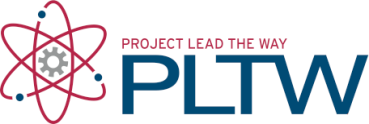 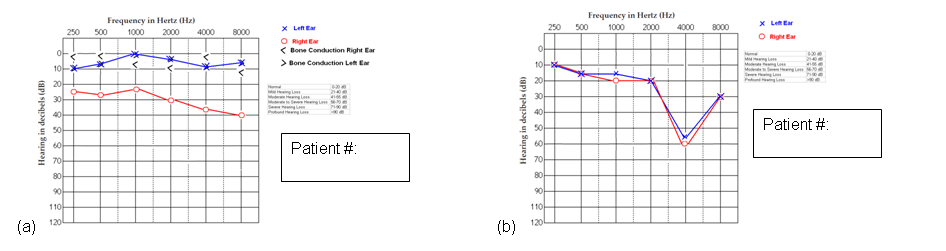 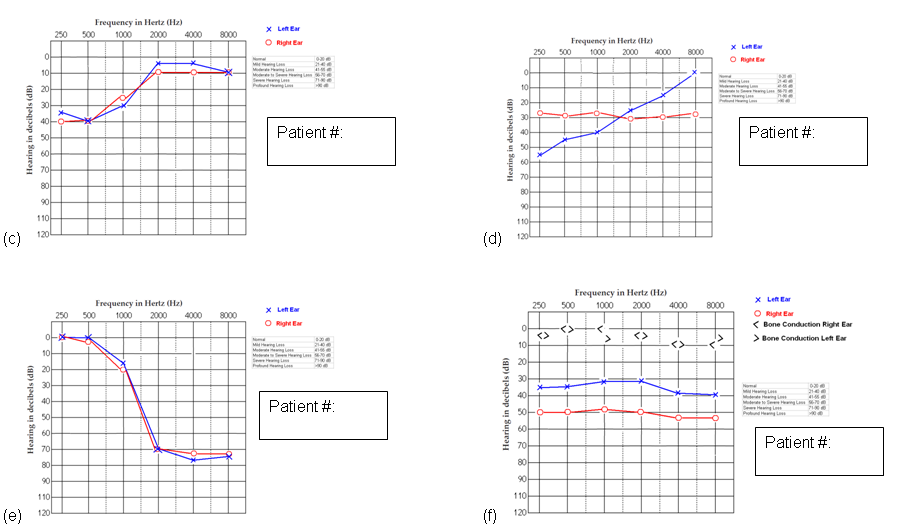 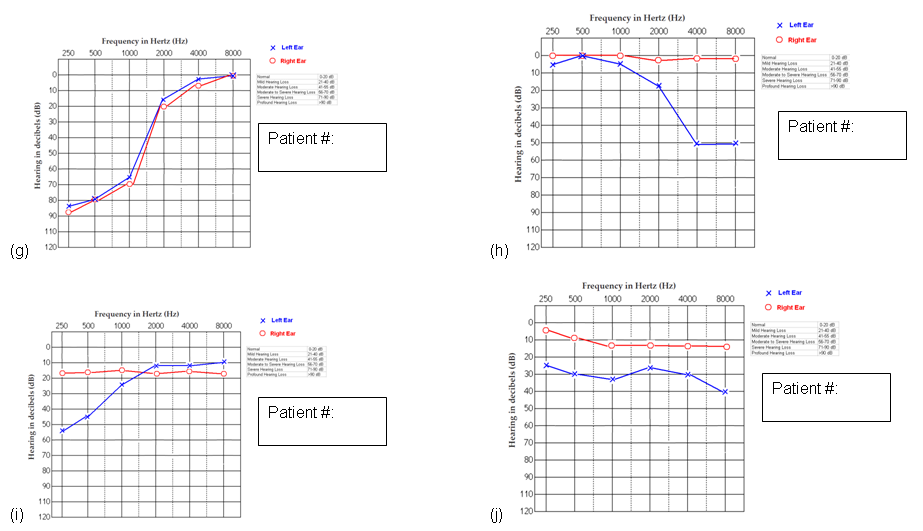 Activity 1.3.2: Student Resource Sheet 	Normal Hearing0-20 dBMild Hearing Loss21-40 dBModerate Hearing Loss41-55 dBModerate to Severe Hearing Loss56-70 dBSevere Hearing Loss71-90 dBProfound Hearing Loss>90 dB